120652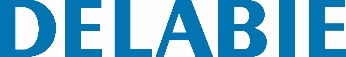 Полувстраиваемая раковина QUADRAАртикул: 120652 Описание ССТРРаковина полувстраиваемая, 380 x 380 мм. Подходит для настенного или высокого крана/смесителя. Внутренний диаметр чаши : 310 мм. Диаметр для врезки раковины : 310 мм. Бактериостатическая нержавеющая сталь 304 Двойное покрытие : полированная внутренняя поверхность  и матовая вненяя поверхность чаши. Толщина стали : 1,2 мм. Цельная штампованная чаша, без швов. Поверхность без острых краев. Оснащена сливной решеткой 1"1/4. Без перелива. Маркировка CE. Соответствует норме EN 14688. 